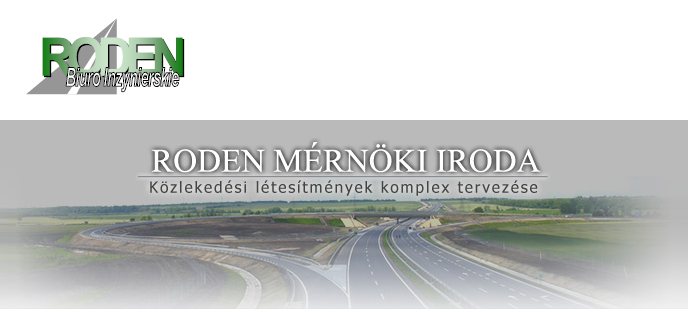 Międzynarodowa firma inżynierska wyspecjalizowana w realizacji projektów infrastrukturalnych poszukuje do pracy asystentów projektanta branży drogowej. Spółka Roden Road Design Polska - jako członek międzynarodowego konsorcjum projektowego - jest odpowiedzialna za nadzorowanie i weryfikację części projektowej prestiżowego kontraktu drogowego w Polsce realizowanego w systemie zamówień publicznych. Obecnie rozbudowuje struktury swojego biura w Polsce.Biuro projektowe branży drogowej poszukujeStarszego Asystenta Projektanta DrogowegoMiejsce pracy: Warszawa
Region: mazowieckieWymagania:wykształcenie wyższe techniczne, specjalizacja drogowa2-4-letnie doświadczenie w pracy przy projektach drogowych w biurze projektówznajomość programów Microstation i InRoadsznajomość języka angielskiegosumienność i doskonała organizacja pracyprawo jazdy kat. B.Oferujemy:Wynagrodzenie w zależności od posiadanych kwalifikacji i stażu zawodowego: 4 500- 5000 nettoZatrudnienie w pełnym wymiarze pracy,Możliwość rozwoju zawodowego wraz z rozwojem organizacji i jej zespołu oraz portfela zamówień projektowych w Polsce,profesjonalną atmosferę zawodową – praca w międzynarodowym środowisku inżynieryjnym,praca przy prestiżowym kontrakcie drogowym o dużej wartości.